Муниципальное бюджетное учреждение культурыЦентральная  городская публичная библиотекаимени А. П. ЧеховаОтдел «Центр краеведческой информации»Литературная жизнь Таганрога XXI векав зеркале прессы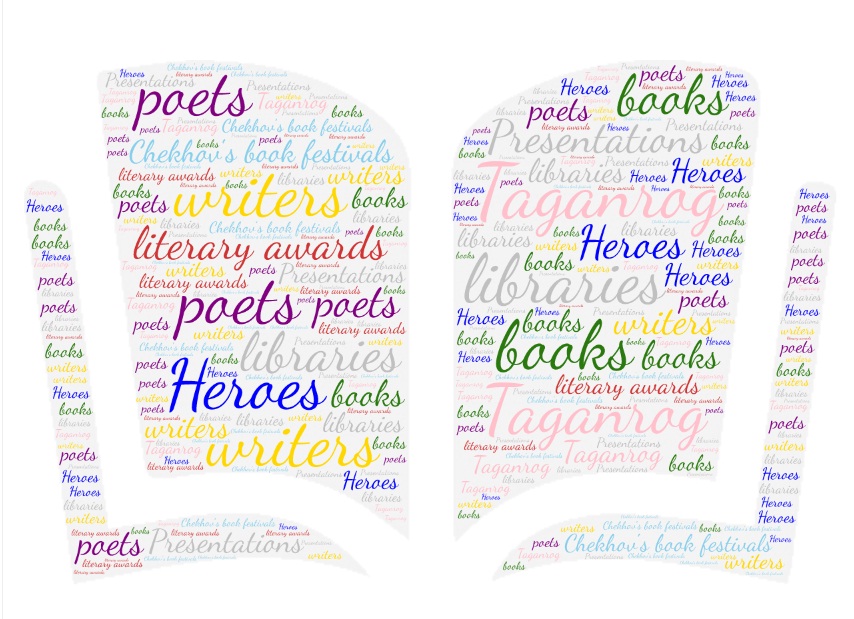        2018Литературная жизнь Таганрога XXI века в зеркале прессы: рекомендательный список литературы / сост. Фомичева П. С. – Таганрог: ЦГПБ имени А. П. Чехова, 2018. – 11 с.                            Чеховские книжные фестивали в Таганроге          I книжный1.	Билевич С. Таганрог читающий // Новая таганрогская газета. – 2007. – 8 сент. – С. 1, 42.	Владимирова М. Книжный фестиваль в приморском городе // Таганрогская правда. – 2007. –16 авг. – С. 33.	Вахонин С. Праздник книги на фоне Чехова // Наше время. – 2007. – 4 сент. – С. 44.	Владимирова М. Книжному городу –  быть // Таганрогская правда. – 2007. – 7-13 сент. –     С. 55.	Каратаева В. Время читать: конференция «Чтение –  территория сотрудничества» в рамках фестиваля // Таганрогская правда. – 2007. – 7-13 сент. – С. 56.	Книжный город // Красный котельщик. – 2007. – 31 авг. – С. 47.	Мирзабекова Н. Читать не вредно... или Мечты о Книжном городе // Молот. – 2007. –         4 сент. –  С. 8          II книжный8.	Анечкина Н. Таганрог книжный  // Новая таганрогская газета. – 2008. – 10 мая. – С. 29.	Вахонин С. Второй книжный на родине Чехова // Наше время. – 2008. – 23 мая. – С. 1810.	Каратаева В. Мальчишкам и девчонкам, а также их родителям...: «круглый стол» по семейному чтению в детской библиотеке им. М. Горького в рамках фестиваля // Таганрогская правда. – 2008. – 23-29 мая. – С. 10.11.	Нечитайло Б. Майские чтения // Новая таганрогская газета. – 2008. – 17 мая. – С. 1, 412.	Успеть увидеть. И прочитать // Время Таганрога. – 2008. – 10-16 мая. –  С. 413.	Фестиваль набирает силу // Таганрогская правда. – 2008. – 13 мая. – С. 1          III книжный14.	Анечкина Н. Город с приятной атмосферой… // Новая таганрогская газета. – 2009. – 16 мая. – С. 1-315.	Борисова В. С книгой по городу: конкурс проектов городского книжно-библиотечного дизайна «С книгой по городу» // Таганрогская правда. – 2009. – 24 марта. – С. 616.	Владимирова М. Два в одном: ЦГПБ им. Чехова объявила конкурс публикаций «Это моя библиотека» и фотоконкурс «Читающий город» в рамках фестиваля // Таганрогская правда. – 2009. – 3 марта. – С. 717.	Каратаева В. Праздник книги начинается // Таганрогская правда. – 2009. – 8-14 мая. – С. 918.	Каратаева В. Ученье – свет!: презентация литературной премии «Просветитель»                    // Таганрогская правда. – 2009. –  22-28 мая. – С. 5          IV книжный19.	Борисова В. Путешествие к Чехову // Таганрогская правда. – 2010. – 14-20 мая. – С. 420.	Ионова Л. Его величество рассказ: в Таганроге названы первые лауреаты всероссийской книжной премии «Чеховский дар» // Российская газета. – 2010. – 20 мая. –  С. 1421.	Каратаева В. Город, который читает… // Таганрогская правда. – 2010. – 14-20 мая. – С. 122.	Колесникова И. Пока мы вместе – нам интересно: о церемонии вручения премии «Чеховский дар» в рамках фестиваля // Время Таганрога. – 2010. – 15 мая. – С. 423.	Сдатчикова Т. Город «процветающей культуры» // Новая таганрогская газета. – 2010. – 15 мая. – С. 224.	Ткаченко Г. Книжный праздник  // Вехи Таганрога. – 2010. – № 41-42. – С. 10-1125.	«Чеховский дар»: рассказчики, подвижники и благотворители… // Новая таганрогская газета. – 2010. – 22 мая. – С. 1          V книжный26.	Анечкина А. Праздник книги в Таганроге! // Новая таганрогская газета. – 2011. – 14 мая. –  С. 127.	Борисова В. Ее величеству книге посвящается // Таганрогская правда. – 2011. – 17 мая. –  С. 1; 228.	Ионова Л. Флейта рассказчика: о победителе конкурса «Чеховский дар» // Российская газета. – 2011. – 19 мая. – С. 20.29.	Каратаева В. «Подвижники» –  от Липецка до Ишима: финалисты премии «Чеховский дар» в номинации «Подвижник книги» // Таганрогская правда. –  2011. –  20-26 мая. – С. 630.	Каратаева В. Сегодня – дети, завтра – народ: презентация литературной премии имени Сергея Михалкова // Таганрогская правда. – 2011. – 20-26 мая. – С. 731.	Каратаева В. «Чеховский дар» – второй сезон стартовал!: книжная премия, учрежденная фондом «Пушкинская библиотека» и администрацией Таганрога // Таганрогская правда. – 2011. – 24 марта. – С. 3          VI книжный32.	Ионова Л. Провокация чтения // Российская газета. – 2012. – 17 мая. – С. 933.	Каратаева В. Время читать!: о книжной ярмарке в рамках фестиваля // Таганрогская правда. – 2012. – 18-24 мая. – С. 434.	Сдатчикова И. «Рецепт гармонии» от Евгения Ямбурга: о лекции-семинаре директора московского Центра образования № 109 // Таганрогская правда. – 2012. –  18-24 мая. – С. 335.	Ткаченко Г. Читатель, писатель и ... злоумышленник // Общество и здоровье. – 2012. –      № 3. – С. 36-3736.	Ярыгина Г. Читателя надо растить // Молот. – 2012. – 25 мая. – С. 2         VII книжный37.	Баженова Е. Особенный фестиваль // Таганрог. – 2013. – 24 мая. – С. 438.	Вахонин С. Включите фестиваль погромче // Наше время. – 2013. – 24 мая. – С. 639.	Вовк Е. Читают все! // Таганрогская правда. – 2013. – 17-23 мая. – С. 340.	Данькова В. Чеховский книжный фестиваль в Таганроге // Донской писатель. – 2013. –    № 5. – С. 341.	Паршин Е. Чеховский книжный: хорошо, но мало! // Таганрогская правда. – 2013. – 24-30 мая. – С. 6-7         VIII книжный42.	Каратаева В. Чеховский книжный –  время впечатлений…// Таганрогская правда. –  2014. – 20 мая. – С. 143.	Книжный город Таганрог // Молот. – 2014. – 30 мая. – С. 1444.	Мельников Р. Доктор Чехов // Российская Газета. – 2014. – 22 мая. – С. 1345.	Паршин Е. Книжный фестиваль: эмоционально, ярко, по-чеховски…// Таганрогская правда. – 2014. – 23-29 мая. – С. 1246.	Челнокова В. Таганрог –  необидно провинциальный город // Таганрог. – 2014. – 16 мая. – С. 4         IX книжный47.	Вахонин С. Фестиваль на счастье // Наше время. – 2015. – 2 июня. – С. 348.	Время читать // Таганрогская правда. – 2015. – 8-14 мая. – С. 1249.	Каратаева В. Чеховский книжный. Сделано в Таганроге... // Таганрогская правда. –  2015. – 20 мая. – С. 650.	Сафронова Д. Главный герой – книга // Новый таганрогский курьер. – 2015. – 20 мая. –    С. 3         X книжный51.	Вахонин С. Чеховский книжный отметил первый юбилей // Наше время. – 2016. – 20 мая. –  С. 1452.	Каратаева В. Книготерапия по-таганрогски // Таганрогская правда. – 2016. – 6-12 мая. –    С. 1753.	Каратаева В. Таганрогский книжный май // Таганрогская правда. – 2016. – 18 мая. – С. 4         XI книжный54.	Вахонин С. Рекорды Чеховского книжного // Наше время. – 2017. – 26 мая. – С. 555.	Каратаева В. Чеховский книжный: уже скоро // Таганрогская правда. – 2017. – 26 апр. –    С. 456.	Каратаева В. Чеховский книжный: история продолжается // Таганрогская правда. –  2017. – 19-25 мая. – С. 8          XII книжный57.	Даренская М. Все начинается с любви к книге // Таганрогская правда. – 2018. – 16 мая. – С. 1; 3Писатели и поэты – гости Таганрога58.	Бардин Г. Я. Без возрастных ограничений: интервью известного мультипликатора, посетившего Таганрог в рамках 8-го Чеховского книжного фестиваля // Таганрогская правда. – 2014. – 23-29 мая. – С. 1259.	Борисова В. Хранительница хрустального ключа: детская писательница Т. Ш. Крюкова в Таганроге // Таганрогская правда. – 2007. – 12 сент. – С. 460.	В Таганроге прошла встреча с поэтом Марком Саньолем // Таганрогская правда. –  2014. – 5 нояб. – С. 661.	Вершовский М. Человек, с которым интересно общаться / М. Вершовский; беседовал        Е. Паршин // Таганрогская правда. – 2013. – 12-18 апр. – С. 1762.	Владимирова М. Лариса Рубальская: «Я все больше чувствую себя артисткой»: о творческом вечере поэтессы Л. Рубальской и композитора С. Березина в Таганроге // Таганрогская правда. – 2001. – 8 марта. – С. 963.	Владимирова М. Встреча с Чеховым растрогала турецкого драматурга до слез: о визите в Таганрог драматурга Т. Джюдженоглу // Таганрогская правда. – 2001. – 11 янв. – С. 3 64.	Вовк Е. Вместе с книгой мы растем...: о встрече с детскими писателями М. Лукашкиной и А. Усачевым в рамках 6-го фестиваля // Таганрогская правда. –  2012. – 25-31 мая. – С. 1265.	Войнович В.  «Я не сатирик, я – реалист»: интервью писателя, принявшего участие в 6-м фестивале // Таганрогская правда. – 2012. – 1-7 июня. – С. 1466.	Время читать и встречаться! // Таганрогская правда. – 2018. – 11-17 мая. – С. 267.	Ее называют «Чехов в юбке»: Писательница Людмила Улицкая посетила Таганрог              // Время Таганрога. –  2008. – 24-31 мая. – С. 268.	Измайлов Л. Я бы платил за то, чтобы выступать на сцене / Лион Измайлов; беседовала   М. Владимирова // Таганрогская правда. – 2001. – 27 апр. – С. 669.	Каратаева В. Книжный фестиваль в лицах и цитатах: 2-й Чеховский книжный фестиваль, встречи с писателями и поэтами // Таганрогская правда. – 2008. – 23-29 мая. – С. 10-1170.	Каратаева В. Сто вопросов Артуру Гиваргизову: встреча с детским поэтом в рамках 2-го фестиваля // Таганрогская правда. – 2008. – 23-29 мая. – С. 1171.	Каратаева В. Марина Москвина: «Учитесь видеть!»: встреча с  писателем в рамках 2-го фестиваля // Таганрогская правда. – 2008. – 23-29 мая. – С. 1172.	Каратаева В. Встреча в Политехническом: в таганрогском колледже писатели В. Орлова и           В. Пуханов встретились с молодежью в рамках 2-го фестиваля // Таганрогская правда. – 2008. – 23-29 мая. – С. 1073.	Каратаева В. Читать ужасно интересно…: петербургские писатели на 3-м фестивале           // Таганрогская правда. – 2009. – 22-28 мая. – С. 674.	Каратаева В. Отец «Афони» в Таганроге: сценарист, кинодраматург А. Бородянский           // Таганрогская правда. – 2008. – 5-11 сент. – С. 275.	Каратаева В. Путешествие в страну Шапокляндию: в рамках 5-го фестиваля прошла акция «Звезды читают детям» // Таганрогская правда. – 2011. – 20-26 мая. –  С. 776.	Токарева В. Почем килограмм славы / Виктория Токарева; беседовала Г. Кривчук                // Таганрогская правда. –  2000. – 28 апр. – С. 677.	Кривчук Н. Трушкин – не Толстой, но тоже не может молчать: писатель-сатирик в Таганроге // Таганрогская правда. – 2000. – 24 марта. – С. 678.	Латка Ю. Сияние «Зияющих высот» или метаморфоза Александра Зиновьева: встреча с писателем в ЦГПБ им. Чехова // Таганрогский курьер. – 2000. – 15 июня. – С. 579.	Лебедева М. «Белые камушки памяти все ведут и ведут меня...»: встреча с поэтессой         С. Ю. Гершановой // Время Таганрога. – 2009. – 3 окт. – С. 580.	Мелехова А. Тополя, за меня поклонитесь Основателю града Петру:  о творческом вечере писателя А. Фоменкова // Тема Дона. – 2016. – № 6. – С. 481.	Николаев Н. Литературно-космическая встреча: в рамках 5-го  фестиваля в Политехническом музее ТТИ ЮФУ прошла встреча с писателями В. Сурдиным и А. Гавриловым // Радиосигнал. –  2011. – 6 июня. – С. 582.	Новикова С. Людмила Улицкая: Я как бы временный писатель… // Молот. – 2008. – 23 мая. – С. 1283.	Программа чеховского книжного // Таганрогская правда. – 2016. – 6-12 мая. – С. 1784.	Прозоровский В. Вацлав Михальский: возвращение на Родину: о творческих встречах писателя с читателями в ЦГПБ имени А. П. Чехова // Новый таганрогский курьер. –  2017. – 25-30 июня. – С. 785.	Романовская Т. Встреча с Анной Берсеневой: писательница  встретилась с читателями в профсоюзной библиотеке ТАГМЕТа // Вальцовка. – 2009. – 22 мая. – С. 4.86.	Сдатчикова И. В духе постмодернизма: встреча с писательницей М. Хемлин в политехническом колледже // Таганрогская правда. – 2010. – 25 мая. – С. 1287.	Сдатчикова И. Писать детективы - это счастье!: о встрече читателей с автором детективных романов Е. Михалковой // Таганрогская правда. – 2016. – 12 окт. – С. 588.	Скрынникова Л. И. "Май фестивальный, чеховский книжный...": список участников Чеховских книжных фестивалей (2007-2015) // Вехи Таганрога. – 2015. – № 62-63. – С. 55-6289.	Стельмах В. Мастер-класс для читателей: Второй чеховский книжный фестиваль в Таганроге // У книжной полки. – 2008. – № 3. – С. 103-10590.	Стихи для Таганрога: О визите французского писателя М. Саньоля // Таганрогская правда. – 2016. – 11-17 нояб. – С. 991.	Талантам дорога открыта: о встрече писателя А. Курчаткина с молодыми литературными дарованиями Таганрога // Таганрогская правда. – 2001. – 24 авг. – С. 292.	Тютюкин И. Жизнь радостна, коль радостны мы сами...: интервью поэта и прозаика               И. Тютюкина, детство которого прошло в Таганроге // Таганрогская правда. – 2011. –  14-20 окт. – С. 2293.	Усачев А. «Нам всем не хватает в жизни чудес»/ А. Усачев; беседовала М. Владимирова    // Таганрогская правда. – 2007. – 12-18 окт. – С. 1494.	Хренов А. Таганрог –  чудный город...: писатель и телеведущий А. Архангельский –  гость 3-го фестиваля // Новая таганрогская газета. –  2009. – 30 мая. – С. 495.	Холод Г. Дмитрий Быков со стихотворным избытком...: встреча в чеховской библиотеке    // Новая таганрогская газета. – 2009. – 1 авг. – С. 1; 496.	Челнокова В. Поэт в провинции – больше, чем провинция…: Е. Евтушенко в Таганроге     // Новая таганрогская газета. – 2008. – 20 дек. – С. 497.	Яковлева Е. Открытие Георга Кляйна: встреча с немецким писателем Г. Кляйном в ЦГПБ им. Чехова // Таганрогская правда. – 2008. – 4 окт. – С. 3Юбилейные даты писателей – таганрожцев98.	Ветры времени, ветры судьбы...: к 110-летнему юбилею уроженца Таганрога, советского драматурга и сценариста И. Л. Прута // Таганрогская правда. – 2010. – 12-18 нояб. – С. 1699.	«Выбивайся наружу, на свет!»: к 160-летию со дня рождения Александра Чехова                // Таганрогская правда. – 2015. – 26 авг. – С. 5.100.	Забытый писатель: к 195-летию уроженца г. Таганрога, журналиста, издателя и романиста Д. К. Гирса // Таганрогская правда. – 2011. – 7-13 окт. – С. 18 101.	Каминская М. В нем чувствовался добрый дед...: к 155-летию со дня рождения                  А. П. Чехова // Наше время. – 2015. – 23 янв. – С. 6102.	Каратаева В. Танич и Таганрог – вместе навсегда: о праздновании 90-летия со дня рождения поэта-песенника в Таганроге // Таганрогская правда. – 2013. – 20-26 сент. –       С. 10103.	Коктебельский чародей: к 125-летию М.А.Волошина // Грани месяца. – 2002. – № 5. – С. 2104.	Лебедева М. «Кто-то вспомнит обо мне и вздохнет украдкой»: о литературно- музыкальной гостиной, посвященной 200-летию со дня рождения Н. В. Кукольника // Время Таганрога. – 2009. – 26 сент. – С. 8105.	Малиновский А. Писательская стезя Игоря Бондаренко: беседа с писателем к 80-летию со дня его рождения // Таганрогская правда. – 2007. – 19-25 окт. – С. 7106.	Мамченко Ю. Писатели-юбиляры в необычном ракурсе / Ю. В. Мамченко, Е. Г. Духанова // Вехи Таганрога. – 2016. – № 62-63. – С. 18-24107.	Маркиз О,Квич: к 160-летию писателя, уроженца Таганрога О. К. Нотовича // Таганрогская правда. – 2009. – 6-12 нояб. – С. 4108.	Михайлова Н. Радостные годы: к 116-летию со дня рождения писателя И. Д. Василенко     // Время Таганрога. – 2011. – 15 янв. – С. 6109.	Певец Эллады: 190 лет назад в селе Грузский Еланчик под г. Таганрогом родился поэт     Н. Ф. Щербина // Таганрогская правда. – 2011. – 2-8 дек. – С. 20110.	Писатель-декадент: к 130-летию уроженца Таганрога, писателя и поэта Н. Я. Абрамовича (Кадмина) // Таганрогская правда. – 2011. – 4-10 нояб. – С. 20111.	Просвещенный помещик: к 190-летию поэта А. А. Корсуна // Таганрогская правда. –  2008. – 30 мая - 5 июня. – С. 16112.	Портрет эпохи: к 110-летию уроженца г. Таганрога, советского драматурга И. Н. Стальского // Таганрогская правда. – 2011. – 3-9 июня. – С. 18113.	Родом из Таганрога: к 115-летию Сергея Званцева// Таганрогская правда. – 2008. – 7-13 нояб. – С. 5114.	С юмором - по жизни: к 70-летию таганрогского писателя и издателя С. А. Андреенко        // Таганрогская правда. – 2016. – 14 сент. – С. 1; 5115.	Скиба А. Поэтесса «серебряного» века: к 120-летию Софьи Парнок // Таганрогская правда. – 2005. – 13 авг. – С. 2116.	Стешова Е. Такая удивительная судьба: к 75-летию писателя И. М. Бондаренко // Таганрогская правда. – 2002. – 18 окт. – С. 7117.	Таганрожец, поэт, джазмен...: к 120-летию со дня рождения в г. Таганроге В. Я. Парнаха    // Таганрогская правда. – 2011. – 1-7 июля. – С. 14118.	Щербина А. «Я родилась на масленной, в метель...»: к столетию со дня рождения поэтессы Н. Образцовой // Новый таганрогский курьер. – 2015. – 18 февр. – С. 6Таганрогская книжная коллекция119.	Алексеев Б. «Красивые птицы» Антона Павловича: о книге Т. Н. Рожковой «Красивые птицы. Духовный мир Чехова» // Таганрогская правда. – 2010. – 3-9 дек. – С. 9120.	Алексеев Б. В погоне за мечтой: о выходе книги Т. Н. Рожковой «В поисках радуги»           // Таганрогская правда. – 2011. – 22 нояб. – С. 3121.	Бельцева И. «Жизнь замечательных ежей»: Н. Грунтовская выпустила книжку-раскраску сказку «История в «колючках», или Жизнь замечательных ежей» // Таганрогская правда. – 2005. – 2 марта. – С. 3122.	Бойко З. Укротительница музыкальной стихии: вышел в свет музыкально-поэтический альманах Е.Державиной «Избранные романсы и песни» // Таганрогская правда. – 2004. – 9 сент. – С. 3123.	Брансбург С. Живая музыка Алфераки: презентация художественно-документальной повести Н. Михайловой «Опера Алфераки» // Таганрогская правда. –  2001. – 12 окт. – С. 9124.	Были и небыли Таганрога: о литературно-художественном путеводителе по исторической части Таганрога В. Протопова и И. Пащенко // Новая таганрогская газета. – 2011. – 22 янв. – С. 4125.	Владимир Тимашков о судьбах дончан: О презентации трех книг таганрогского автора в ЦГПБ имени А. П. Чехова // Таганрогская правда. – 2018. – 25-31 мая. – С. 3126.	Вовк Е. Что сердцу близко?: о презентации сборника стихов таганрогского поэта              Н. Фалько // Таганрогская правда. – 2012. – 28 июня. – С. 3127.	Вовк Е. Пишу, как дышу: о сборниках стихов молодого таганрогского поэта С. Адамова "По дороге жизни" и "Размышления о судьбе" // Таганрогская правда. –  2012. – 19-25 окт. – С. 20128.	Вовк Е. Вспомнить все...: презентация книги В. Кащенко "Чечня в сердцах таганрожцев"   // Таганрогская правда. – 2008. – 1 нояб. – С. 4129.	Волошин В. "Таганрог "при немцах". Издание второе / Виктор Волошин; беседовала Виктория Михайлова // Таганрогская правда. – 2016. – 1-7 июля. – С. 10130.	Волошин В.  "Молодость мэра": Интервью автора книги о студенческих годах в ТРТИ первого мэра г. Таганрога / Виктор Волошин; беседовала Ольга Николаева // Таганрогская правда. –  2017. – 21 июня. – С. 5131.	Волошин В. "Бомбовозы" над Таганрогом / Виктор Волошин; беседовала Александра Васильева // Таганрогская правда. – 2018. – 10-16 авг. – С. 10132.	Воспоминания о герое: о презентации книги воспоминаний супруги генерала                     П. К. Ренненкампфа, чья жизнь трагически оборвалась в Таганроге в 1918 году // Таганрог. – 2014. – 8 авг. – С. 6133.	Даренская М. "Городские мелодии" от Бориса Курцера // Таганрогская правда. –  2017. –    6 дек. – С. 5134.	Даренская М. Путеводитель по Таганрогу с улыбкой: об издании книги Г. Ткаченко "Смех и слезы Таганрога"  // Таганрогская правда. –  2015. – 23-29 янв. – С. 12135.	Даренская М. Книга с характером: о презентации новой книги Г. И. Ткаченко "Фотоулыбки Таганрога" // Таганрогская правда. – 2018. – 12 сент. – С. 6136.	Даренская М. Мы родом все из комсомола: о книге авторов Фоминых Н. Д. и Кибальченко А. Я., посвященной ВЛКСМ // Таганрогская правда. – 2018. – 26 окт. – 1 нояб. – С. 1; 8-9137.	Заболотнева М. С Пегасом не все гладко: вышел в свет сборник литературных пародий таганрогского поэта Е. Остапова "Лютый Пегас" // Таганрогская правда. – 2013. – 12 февр. – С. 4138.	Ивашов А. В память о сынах Отечества...: презентация книги А. Палия и выставка живописи В. Мамичева // Таганрогская правда. – 2014. – 13 февр. – С. 6139.	Каратаева В. Прощай, золотой век...: презентация книги Б. Слуцкого и В. Семенова "Реквием по золотому веку" // Таганрогская правда. –  2011. – 6-12 мая. – С. 2140.	Каратаева В. Тамара Привалова: "Мой главный герой – жизнь...": презентация книг таганрогской писательницы и поэтессы // Таганрогская правда. – 2012. – 19-25 окт. – С. 17141.	Когда душа стихами говорит: о презентации книги бывшей работницы ТАГМЕТа Нины Сойкиной  // Вальцовка. – 2018. – 2 марта. – С. 3142.	Лазарев А. Эта книга необходима Таганрогу: об издании книги воспоминаний таганроженки Л. П. Гавриловой // Таганрогская правда. – 1997. – 26 авг. – С. 3143.	Миусов Е. До всеобъемлющей Любви!: вышел в свет сборник стихов таганрогских авторов // Таганрогская правда. – 2000. – 23 мая. – С. 6144.	Миусов Е. На родном, безвестном берегу: презентация сборника стихов таганрогского поэта О. Хаславского "На пышном берегу" // Таганрогская правда. –  2014. – 5 нояб. – С. 5145.	Михеева Т. Есть таланты в родном Отечестве: презентация книги А. Боженко "Одеон"       // Таганрогская правда. – 2007. – 29 авг. – С. 3146.	Морозова Т. "Мелодии двух берегов": об автобиографической книге медика, писателя и музыканта, редактора альманаха "Ковчег" А. К. Мацанова // Таганрогская правда. – 2003. – 22 апр. – С. 3147.	На родине издать не могли: о сборнике стихов таганроженки, эмигрировавшей в Израиль, Майи Вольмир "От автора – с любовью» // Таганрогская правда. – 2000. –  29 сент. – С. 6148.	Никольский А. "Негатив" –  мел и уголь: презентация книги стихов В. Бондарева "Негатив" // Таганрогская правда. – 2001. – 11 июля. – С. 3149.	От "Крыжовника" до "Чашки чая": презентация книги таганрогского писателя                    С. А. Андреенко "Комедийные истории за чашкой чая" // Таганрогская правда. –  2012. – 23 окт. – С. 4150.	Писковец А. Найти свой марафон: презентация книги таганрогского спортсмена- инвалида С. Бурлакова "Найти свой марафон" // Таганрогская правда. – 2006. – 19- 25 мая. – С. 3.151.	Полупопова З. Я люблю тебя, Родина!: презентация книги и компакт-диска таганрогской поэтессы М. В. Борисовой // Таганрогская правда. – 2011. – 10-6 июня. – С. 23.152.	Полупопова З. В потоке искренней любви: презентация 4–го сборника стихов М. Борисовой "Трамвай судьбы" и серии детских книг "Моей любимой детворе" // Таганрогская правда. –  2003. –  5 июля. –  С. 3153.	Прачева И. Смех и слезы Таганрога: об издании новой книги Г. Ткаченко "Смех и слезы Таганрога" // Новый таганрогский курьер. – 2014. – 31 дек. – С. 6154.	Презентация книги «Таганрог в Гражданской войне»: о книге местных историков-краеведов Татьяны и Андрея Зеленских  [Электронный ресурс]. – Режим доступа: URL: http: // taganrog.bezformata.com 155.	Прозоровский В. Библионочь по-чеховски: презентация книги "Амазонка" таганрогского писателя И. Пащенко // Таганрогская правда. – 2015. – 30 апр.-7 мая. – С. 11156.	Река Алексея Караченцева: о выходе книги стихов А. Караченцева "Моя река" // Таганрогская правда. – 2001. – 8 марта. – С. 6157.	Сахновский А. Добро пожаловать в личную библиотеку Антона Павловича!: о презентации альбома "Личная библиотека А. П. Чехова. Избранное", выпущенного ТГЛИАМЗ        // Таганрогская правда. – 2017. – 27 сент. – С. 5158.	Сериков С. Дело всей жизни: о книге А.Смирнова "Я всех вас безумно люблю" // Таганрогская правда. – 2004. – 23 сент. – С. 7159.	Таганрог литературный: выходит в свет книга "Таганрог литературный" // Таганрог. – 2007. – 26 янв. – С. 3160.	Чаленко С. Союз физики и лирики: презентация книги профессора ТРТУ В. И. Тимошенко "Судьбу сотворившие" // Таганрогская правда. – 2001. – 21 марта. – С. 3161.	Чаленко С. "Чайка" летит в будущее: вышла книга В. Д. Ковалевского "Сказ о крылатом слове" // Таганрогская правда. – 2013. – 5 дек. – С. 8162.	"Шальные чайки всех свели с ума!": о сборнике стихов И. Ткачева «Шальные чайки»: венок сонетов // Таганрогская правда. – 2000. – 7 авг. – С. 6Литературные объединения Таганрога163.	Болестева В. Прочность и новые надежды…: «Клуб - 96» выпустил первый сборник           // Таганрогская правда. – 2006. – 4 июля. – С. 4164.	Викторова Е. Все музы в гости в НЛО: к 20-летию Независимого литературного объединения (НЛО) // Таганрогская правда. – 2011. – 27 окт. – С. 3165.	Данькова В. До новых встреч!: 2007 год в литературном объединении "Чайка" // Таганрогская правда. – 2008. – 18-24 янв. – С. 12166.	Данькова В. Соответствовать символу высокой литературы: к 60-летию таганрогского литературного объединения "Чайка" // Вехи Таганрога. – 2007. – № 34. – С. 57-58167.	Довбня И. Стихи расцветают в «Июне»: о литобъединении «Клуб-96» и альманахе «Июнь» // Донская культура. – 2003. – №5-6. – С. 11168.	Еловских Н. "Н.Л.О." – наше объединение: о таганрогском литературном объединении       // Вехи Таганрога. – 2007. – № 34. – С. 60169.	Заболотнева М. "Чайка" над городом: о праздничном вечере в честь 65-летия литературного объединения "Чайка"  // Таганрогская правда. – 2012. – 19-25 окт. – С. 6170.	Заколодний А. Маленькая страна больших талантов: литературное объединение «Клуб- 96» // Время Таганрога. – 2008. – 13-20 сент. – С. 5171.	Каверда Е. Леонид Север: "Я грешный пленник мыслей и дорог...": в ноябре 2012 года поэт избран председателем правления таганрогского литературного объединения "Чайка" // City Бизнес. – 2013. – № 1. – С. 56-57172.	Лебедева М. Поэтические кружева Нины Еловских: о творческом вечере, посвященном 75-летию руководителя Независимого литературного объединения Таганрога, поэтессы   Н. В. Еловских // Время Таганрога. – 2010. – 23 окт. – С. 8173.	Лысенкова В. "Чайке" –  60: к юбилею таганрогского литературного объединения "Чайка" // Вехи Таганрога. – 2007. – № 34. – С. 69174.	Мелешко М. От «Чайки» до «НЛО»: презентация книжно-литературного кафе в рамках Чеховского книжного фестиваля // Таганрогская правда. – 2007. – 7-13 сент. – С. 5175.	Миусов Е. Об истоках и сути: о литературном объединении "Чайка" // Вехи Таганрога. – 2012. – № 52. – С. 63176.	Московченко В. Под крылом "Чайки": о таганрогском поэте А. Д. Калмыкове, руководителе литобъединения "Чайка" и создателе альманаха "Берега" // Таганрог. – 2012. – 19 окт. – С. 5177.	Никольский А. "Доверяем жизни и сердца": о праздничном вечере, посвященном 65- летию литературного объединения "Чайка // Таганрогская правда. – 2012. – 12-18 окт. –   С. 19178.	По макушку энергией полна: о юбилейном вечере руководителя Независимого литературного объединения г. Таганрога, поэтессы Н. В. Еловских // Донской писатель. – 2010. –    № 10. – С. 6179.	13 лет «НЛО»: к 13-летию таганрогского «Нового литературного объединения» // Новая таганрогская газета. – 2004. – 29 мая. – С. 3180.	Фрикина Н. «Клуб-96» расширяет границы творчества: к 10-летию музыкально–литературного союза «Клуб-96» // Таганрогская правда. – 2005. – 7 дек. – С. 4181.	"Чайка" –  "НЛО" – "Клуб-96": о литературных объединениях г. Таганрога // Культура Дона. – 2011. – № 12. – С. 8182.	Чаленко С. "Чайка" летит в будущее: вышла книга В. Д. Ковалевского "Сказ о крылатом слове", посвященная 65-летию литературного объединения "Чайка" // Таганрогская правда. – 2013. – 5 дек. – С. 8Памятники и скульптуры183.	Вахонин С. Поэту – памятник и песня: в Таганроге собираются поставить памятник         М. Таничу // Наше Время. – 2013. – 16 авг. – С. 22184.	Вовк Е. Прогулки по старому городу: о завершении проекта "Город Чехова – в городе Таганроге» // Таганрогская правда. – 2010. – 18 мая. – С. 1185.	Каратаева В. Мир меняется. Память остается...: в рамках проекта Художественного музея "Город Чехова в городе Таганроге" появились первые информационные маркеры // Таганрогская правда. – 2009. – 25-31 дек. – С. 3186.	Кравченко М. Желание служить общему благу – потребность души: памятник                      А. П. Чехову «Вишневый сад» // Вальцовка. – 2010. – 29 янв. – С. 1-2187.	Прачева И. "Город Чехова в городе Таганроге": 21 декабря торжественно открыт первый информационный маркер в Петровском сквере // Время Таганрога. – 2009. –  26 дек. – С. 3188.	Ренжигло А. Жемчужины Таганрога: памятник "Египетская пирамида" скульптора            Д. Лындина, посвященный героям рассказа А. П. Чехова "Каштанка" // Таганрогская правда. – 2012. – 10 апр. – С. 3189.	Ренжигло А. Жемчужины Таганрога-2: памятник "Роман с контрабасом" скульптора          Д. Лындина, посвященный героине одноименного рассказа А. П. Чехова // Таганрогская правда. – 2012. – 12 апр. – С. 3190.	Сазонова Е. Так рождаются легенды: о церемонии открытия памятника героям рассказа   А. П. Чехова "Толстый и Тонкий" в г. Таганроге // Таганрогская правда. –  2011. – 17 мая. – С. 1191.	Сдатчикова И. Трагик в футляре: об открытии скульптуры "Человек в футляре" в Таганроге // Таганрогская правда. – 2010. – 2 февр. – С. 4192.	Ткаченко Г. "Подружка" встречает у библиотеки: о скульптурной композиции Д. Лындина у входа в новое здание ЦГПБ им. Чехова // Культура Дона. – 2010. – № 2. – С. 2193.	Шелухина Е. Герои произведений А. П. Чехова на улицах города: в Таганроге подвели итоги конкурса эскизных проектов скульптурных композиций, посвященных героям чеховских произведений // Вехи Таганрога. – 2010. – № 41-42. – С. 8-9194.	Шепитько А. Артемка в бронзе: к 115-летию И. Д. Василенко в Таганроге установили скульптурную композицию "Артемка" // Время Таганрога. – 2010. – 19 июня. – С. 8